How do we know about the houses that people live in in 1666?ArtefactIs it useful for finding out about houses? Why? Why not? 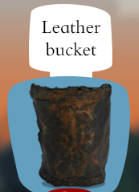 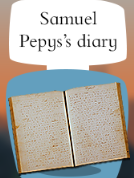 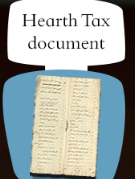 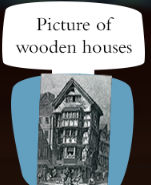 